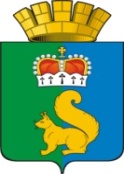 ПОСТАНОВЛЕНИЕАДМИНИСТРАЦИИ ГАРИНСКОГО ГОРОДСКОГО ОКРУГА В соответствии с Положением о проведении Зимнего фестиваля Всероссийского физкультурно-спортивного комплекса «Готов к труду и обороне» (ГТО) среди всех категорий населения, приуроченного к юбилейной дате 10-летия ВФСК ГТО, утвержденным Министерством физической культуры и спорта Свердловской области от 30.01.2024, в целях вовлечения всех категорий населения Гаринского городского округа в систематические занятия физической культурой и спортом, популяризации комплекса ГТО среди всех категорий населения, повышения уровня физической подготовленности населения, пропаганды здорового образа жизни, создания условий, мотивирующих к занятиям физической культурой и спортомПровести 18 февраля 2024 года в Гаринском городском округе муниципальный этап Зимнего фестиваля Всероссийского физкультурно-спортивного комплекса «Готов к труду и обороне» среди всех категорий населения.Утвердить положение о проведении муниципального этапа Зимнего фестиваля Всероссийского физкультурно-спортивного комплекса «Готов к труду и обороне» среди всех категорий населения (Приложение № 1).	3. Руководство подготовкой и проведением Зимнего фестиваля Всероссийского физкультурно-спортивного комплекса «Готов к труду и обороне» среди всех категорий населения возложить на Центр тестирования ВФСК ГТО отделения МКУ ДО ДДТ ДЮСШ.	4. Контроль за исполнением настоящего постановления возложить на первого заместителя главы администрации Гаринского городского округа Т.В. Каргаеву.Приложение № 1к постановлению администрации Гаринского городского округа от 12.02.2024 № 106ПОЛОЖЕНИЕо проведении муниципального этапа Зимнего фестиваляВсероссийского физкультурно-спортивного комплекса«Готов к труду и обороне» среди всех категорий населения1. Цели и задачиЦелью проведения муниципального этапа Зимнего фестиваля Всероссийского физкультурно-спортивного комплекса «Готов к труду и обороне» (далее - Фестиваль) является вовлечение всех категорий населения в систематические занятия физической культурой и спортом.Задачами Фестиваля являются:- популяризация комплекса ГТО среди всех категорий населения;- повышение уровня физической подготовленности населения;- пропаганда здорового образа жизни;- создание условий, мотивирующих к занятиям физической культурой и спортом2. Время и место проведения            Соревнования проводятся 18 февраля 2024 года на базе отделения МКУ ДО ДДТ ДЮСШ по адресу: п.г.т. Гари. ул. Комсомольская, 29.11.00 – Начало регистрации участников.12.00 – Начало соревнований.3. Руководство проведением ФестиваляОбщее руководство подготовкой и проведением Фестиваля возлагается на Центр тестирования ВФСК ГТО отделения МКУ ДО ДДТ ДЮСШ Гаринского городского округа.Главный судья: Лукоянов Андрей Анатольевич – тренер-преподаватель отделения МКУ ДО ДДТ ДЮСШ, п.г.т. ГариСудьи на этапах: - Голубева Галина Ивановна – учитель физкультуры МКОУ Гаринская СОШ, п.г.т. Гари;- Старцева Юлия Николаевна – тренер-преподаватель отделения МКУ ДО ДДТ ДЮСШ, п.г.т. Гари;- Попов Дмитрий Александрович – тренер-преподаватель отделения МКУ ДО ДДТ ДЮСШ, п.г.т. Гари.4. Участники фестиваляФестиваль проводится в соответствии с государственными требованиями к уровню физической подготовленности населения при выполнении нормативов комплекса ГТО (далее – государственные требования), утвержденными приказом Минспорта России от 22 февраля 2023 г. № 117. К соревнованиям допускаются все жители п.г.т. Гари, желающие выполнить нормативы комплекса ГТО:- прошедшие регистрацию на Всероссийском интернет-портале  Всероссийского физкультурно-спортивного комплекса «Готов к труду и обороне» (ГТО) по адресу www.gto.ru и получившие уникальный идентификационный номер участника (УИН); - имеющие медицинское заключение о допуске к занятиям физической культурой и спортом; - предъявившие индивидуальную или коллективную заявку на выполнение нормативов в рамках Всероссийского физкультурно – спортивного комплекса «Готов к труду и обороне»; - имеющие копию свидетельства о рождении или паспорт;- для несовершеннолетних согласие законного представителя на выполнение нормативов Всероссийского физкультурно-спортивного комплекса «Готов к труду и обороне» (ГТО);- имеющие согласие на обработку персональных данных на каждого участника.                      5. Виды испытаний 6. ЗаявкиДля участия в Фестивале необходимо направить предварительную коллективную (Приложение № 1 к Положению) или индивидуальную (Приложение № 2 к Положению) заявку по установленной форме по адресу alukojanov50@gmail.com. Оригиналы заявок сдаются Главному судье в день соревнований.  Коллективная заявка формируется на основании индивидуальных заявок на выполнение нормативов ВФСК ГТО. Руководителю команды необходимо организовать работу по регистрации в Автоматизированной информационной системе ГТО (АИС ГТО) по адресу: www.gto.ru и получению уникального Идентификационного номера участника комплекса ГТО (далее - ID-номер), который в обязательном порядке вносится в Протокол выполнения государственных требований к физической подготовленности граждан Российской Федерации.Руководители команд представляют в комиссию по допуску участников следующие документы:-    Коллективную заявку по форме с указанием медицинской группы участника.-    Индивидуальную заявку на выполнение нормативов ВФСК ГТО. -  Согласие законного представителя на выполнение нормативов Всероссийского физкультурно-спортивного комплекса «Готов к труду и обороне» (ГТО) на каждого несовершеннолетнего участника (Приложение № 3 к Положению). -     Согласие на обработку персональных данных на каждого участника (Приложение № 4 к Положению). Приложение № 1к Положению о проведениимуниципального этапа Зимнего фестиваляВсероссийского физкультурно-спортивногокомплекса «Готов к труду и обороне»среди всех категорий населения  Приложение № 2к Положению о проведениимуниципального этапа Зимнего фестиваляВсероссийского физкультурно-спортивногокомплекса «Готов к труду и обороне»среди всех категорий населенияЗАЯВКАна выполнение нормативов в рамках Всероссийского физкультурно-спортивного комплекса«Готов к труду и обороне» (ГТО)                                                                                                                            Приложение № 3к Положению о проведениимуниципального этапа Зимнего фестиваляВсероссийского физкультурно-спортивногокомплекса «Готов к труду и обороне»среди всех категорий населения                                                                                 Я,                                                                                                   , паспорт   		                ,                                                         (ФИО)				                                    (серия       номер)выдан________________________________________________________, зарегистрированный                               (кем)                                                                     (когда)по адресу:____________________________________	__, являюсь законным представителемнесовершеннолетнего_________________________________________________, ________года                                                                                                    (ФИО)рождения,______________________________________настоящим даю согласие:- на выполнение нормативов Всероссийского физкультурно-спортивного комплекса «Готов к труду и обороне» (ГТО) моим ребенком      _________________________________________________________________________________                                                                            (ФИО)Дата:_______________      		Подпись______________________________ /________________________/                                                                                                                                                                расшифровкаПриложение № 4к Положению о проведениимуниципального этапа Зимнего фестиваляВсероссийского физкультурно-спортивногокомплекса «Готов к труду и обороне»среди всех категорий населенияЯ даю согласие на использование моих и моего ребенка персональных данных в целях:- корректного оформления документов, в рамках организации приема нормативов Всероссийского физкультурно-спортивного комплекса «Готов к труду и обороне» (ГТО);- предоставления информации в государственные органы Российской Федерации в порядке, предусмотренным действующим законодательством.Настоящее согласие предоставляется на осуществление любых действий в отношении моих и моего ребенка персональных данных, которые необходимы или желаемы для достижения указанных выше целей, включая (без ограничения) сбор, систематизацию, накопление, хранение, уточнение (обновление, изменение), использование, распространение (в том числе передачу третьим лицам), обезличивание, блокирование, трансграничную передачу персональных данных, а также осуществление любых иных действий с моими и моего ребенка персональными данными, предусмотренных действующим законодательством Российской Федерации.Я подтверждаю, что, давая такое Согласие, я действую по своей воле и в интересах своего ребенка.Дата:_______________      		Подпись______________________________ /________________________/                                                                                                                                                                 расшифровка12.02.2024п.г.т. Гари№ 106№ 106О проведении муниципального этапа Зимнего фестиваля Всероссийского физкультурно-спортивного комплекса «Готов к труду и обороне» среди всех категорий населенияО проведении муниципального этапа Зимнего фестиваля Всероссийского физкультурно-спортивного комплекса «Готов к труду и обороне» среди всех категорий населенияО проведении муниципального этапа Зимнего фестиваля Всероссийского физкультурно-спортивного комплекса «Готов к труду и обороне» среди всех категорий населенияГлаваГаринского городского округа                         С.Е. ВеличкоВозрастная ступеньВиды испытанийВиды испытанийВозрастная ступеньмальчикидевочкиIIвозрастная ступень(от 8 до9 лет)1. Подтягивание из виса на высокой перекладине (количество раз)2. Наклон вперед из положения стоя на гимнастической скамье3. Прыжок в длину с места толчком двумя ногами (см)4. Бег на лыжах на  (мин, с)1. Сгибание и разгибание рук в упоре лежа на полу (количество раз)2. Наклон вперед из положения стоя на гимнастической скамье3. Прыжок в длину с места толчком двумя ногами (см)4. Бег на лыжах на  (мин, с)III возрастная  ступень(от 10 до11 лет)1. Подтягивание из виса на высокой перекладине (количество раз)2. Наклон вперед из положения стоя на гимнастической скамье3. Прыжок в длину с места толчком двумя ногами (см)4. Бег на лыжах на 1 км (мин, с)1. Сгибание и разгибание рук в упоре лежа на полу (количество раз)2. Наклон вперед из положения стоя на гимнастической скамье3. Прыжок в длину с места толчком двумя ногами (см)4. Бег на лыжах на 1 км (мин, с)IV возрастная ступень(от 12 до 13 лет)1. Подтягивание из виса на высокой перекладине (количество раз)2. Наклон вперед из положения стоя на гимнастической скамье3. Прыжок в длину с места толчком двумя ногами (см)4. Бег на лыжах на 2 км (мин, с)1. Сгибание и разгибание рук в упоре лежа на полу (количество раз)2. Наклон вперед из положения стоя на гимнастической скамье3. Прыжок в длину с места толчком двумя ногами (см)4. Бег на лыжах на 2 км (мин, с)ЮношиДевушкиV возрастная ступень(от 14 до 15 лет)1. Подтягивание из виса на высокой перекладине (количество раз)2. Наклон вперед из положения стоя на гимнастической скамье3. Прыжок в длину с места толчком двумя ногами (см)4. Бег на лыжах на 3 км (мин, с)1. Сгибание и разгибание рук в упоре лежа на полу (количество раз)2. Наклон вперед из положения стоя на гимнастической скамье3. Прыжок в длину с места толчком двумя ногами (см)4. Бег на лыжах на  (мин, с)VI возрастная ступень(от 16 до 17 лет)1. Подтягивание из виса на высокой перекладине (количество раз)2. Наклон вперед из положения стоя на гимнастической скамье3. Прыжок в длину с места толчком двумя ногами (см)4. Бег на лыжах на  (мин, с)1. Сгибание и разгибание рук в упоре лежа на полу (количество раз)2. Наклон вперед из положения стоя на гимнастической скамье3. Прыжок в длину с места толчком двумя ногами (см)4. Бег на лыжах на 3 км (мин, с)МужчиныЖенщиныVII возрастная ступень(от 18 до 19 лет)1. Подтягивание из виса на высокой перекладине (количество раз)2. Наклон вперед из положения стоя на гимнастической скамье3. Прыжок в длину с места толчком двумя ногами (см)4. Бег на лыжах на  (мин, с)1. Сгибание и разгибание рук в упоре лежа на полу (количество раз)2. Наклон вперед из положения стоя на гимнастической скамье3. Прыжок в длину с места толчком двумя ногами (см)4. Бег на лыжах на 3 км (мин, с)VIII возрастная ступень(от 20 до 24 лет)1. Подтягивание из виса на высокой перекладине (количество раз)2. Наклон вперед из положения стоя на гимнастической скамье3. Прыжок в длину с места толчком двумя ногами (см)4. Бег на лыжах на  (мин, с)1. Сгибание и разгибание рук в упоре лежа на полу (количество раз)2. Наклон вперед из положения стоя на гимнастической скамье3. Прыжок в длину с места толчком двумя ногами (см)4. Бег на лыжах на 3 км (мин, с)IX возрастная ступень(от 25 до 29 лет)1. Подтягивание из виса на высокой перекладине (количество раз)2. Наклон вперед из положения стоя на гимнастической скамье3. Прыжок в длину с места толчком двумя ногами (см)4. Бег на лыжах на  (мин, с)1. Сгибание и разгибание рук в упоре лежа на полу (количество раз)2. Наклон вперед из положения стоя на гимнастической скамье3. Прыжок в длину с места толчком двумя ногами (см)4. Бег на лыжах на 3 км (мин, с)X возрастная ступень(от 30 до 34 лет)1. Подтягивание из виса на высокой перекладине (количество раз)2. Наклон вперед из положения стоя на гимнастической скамье3. Прыжок в длину с места толчком двумя ногами (см)4. Бег на лыжах на  (мин, с)1. Сгибание и разгибание рук в упоре лежа на полу (количество раз)2. Наклон вперед из положения стоя на гимнастической скамье3. Прыжок в длину с места толчком двумя ногами (см)4. Бег на лыжах на  (мин, с)XI возрастная ступень(от 35 до 39 лет)1. Подтягивание из виса на высокой перекладине (количество раз)2. Наклон вперед из положения стоя на гимнастической скамье3. Прыжок в длину с места толчком двумя ногами (см)4. Бег на лыжах на  (мин, с)1. Сгибание и разгибание рук в упоре лежа на полу (количество раз)2. Наклон вперед из положения стоя на гимнастической скамье3. Прыжок в длину с места толчком двумя ногами (см)4. Бег на лыжах на  (мин, с)XII возрастная ступень(от 40 до 44 лет)1. Подтягивание из виса на высокой перекладине (количество раз)2. Наклон вперед из положения стоя на гимнастической скамье3. Поднимание туловища из положения лежа на спине (количество раз за 1 мин)4. Бег на лыжах на  (мин, с)1. Сгибание и разгибание рук в упоре лежа на полу (количество раз)2. Наклон вперед из положения стоя на гимнастической скамье3. Поднимание туловища из положения лежа на спине (количество раз за 1 мин)4. Бег на лыжах на 2 км (мин, с)XIII возрастная ступень(от 45 до 49 лет)1. Подтягивание из виса на высокой перекладине (количество раз)2. Наклон вперед из положения стоя на гимнастической скамье3. Поднимание туловища из положения лежа на спине (количество раз за 1 мин)4. Бег на лыжах на  (мин, с)1. Сгибание и разгибание рук в упоре лежа на полу (количество раз)2. Наклон вперед из положения стоя на гимнастической скамье3. Поднимание туловища из положения лежа на спине (количество раз за 1 мин)4. Бег на лыжах на 2 км (мин, с)XIV возрастная ступень(от 50 до 54 лет)1. Подтягивание из виса на высокой перекладине (количество раз)2. Наклон вперед из положения стоя на гимнастической скамье3. Поднимание туловища из положения лежа на спине (количество раз за 1 мин)4. Бег на лыжах на  (мин, с)1. Сгибание и разгибание рук в упоре лежа на полу (количество раз)2. Наклон вперед из положения стоя на гимнастической скамье3. Поднимание туловища из положения лежа на спине (количество раз за 1 мин)4. Бег на лыжах на 2 км (мин, с)XV возрастная ступень(от 55 до 59 лет)1. Подтягивание из виса на высокой перекладине (количество раз)2. Наклон вперед из положения стоя на гимнастической скамье3. Поднимание туловища из положения лежа на спине (количество раз за 1 мин)4. Бег на лыжах на  (мин, с)1. Сгибание и разгибание рук в упоре лежа на полу (количество раз)2. Наклон вперед из положения стоя на гимнастической скамье3. Поднимание туловища из положения лежа на спине (количество раз за 1 мин)4. Бег на лыжах на 2 км (мин, с)XVIвозрастная ступень(от 60 до 64 лет)1. Сгибание и разгибание рук в упоре о гимнастическую скамью (количество раз)2. Наклон вперед из положения стоя на гимнастической скамье3. Поднимание туловища из положения лежа на спине (количество раз за 1 мин)4. Передвижение на лыжах 3 км (мин, с)1. Сгибание и разгибание рук в упоре о гимнастическую скамью (количество раз)2. Наклон вперед из положения стоя на гимнастической скамье3. Поднимание туловища из положения лежа на спине (количество раз за 1 мин)4. Передвижение на лыжах 2 км (мин, с)XVII возрастная ступень(от 65 до 69 лет)1. Сгибание и разгибание рук в упоре о гимнастическую скамью (количество раз)2. Наклон вперед из положения стоя на гимнастической скамье3. Поднимание туловища из положения лежа на спине (количество раз за 1 мин)4. Передвижение на лыжах 3 км (мин, с)1. Сгибание и разгибание рук в упоре о гимнастическую скамью (количество раз)2. Наклон вперед из положения стоя на гимнастической скамье3. Поднимание туловища из положения лежа на спине (количество раз за 1 мин)4. Передвижение на лыжах 2 км (мин, с)№НаименованиеИнформацияФамилия, Имя, ОтчествоПолID номер-Идентификационный номер участника тестирования в АИС ГТОДата рожденияДокумент, удостоверяющий личность (паспорт или св-во о рождении)Адрес места жительстваКонтактный телефонАдрес электронной почтыОсновное место учебыСпортивное званиеПочетное спортивное званиеСпортивный разряд с указанием вида спортаПеречень выбранных испытаний1.________________________________________________2.________________________________________________3.________________________________________________4.________________________________________________5.________________________________________________6.________________________________________________7.________________________________________________8.________________________________________________9.________________________________________________10._______________________________________________11._______________________________________________